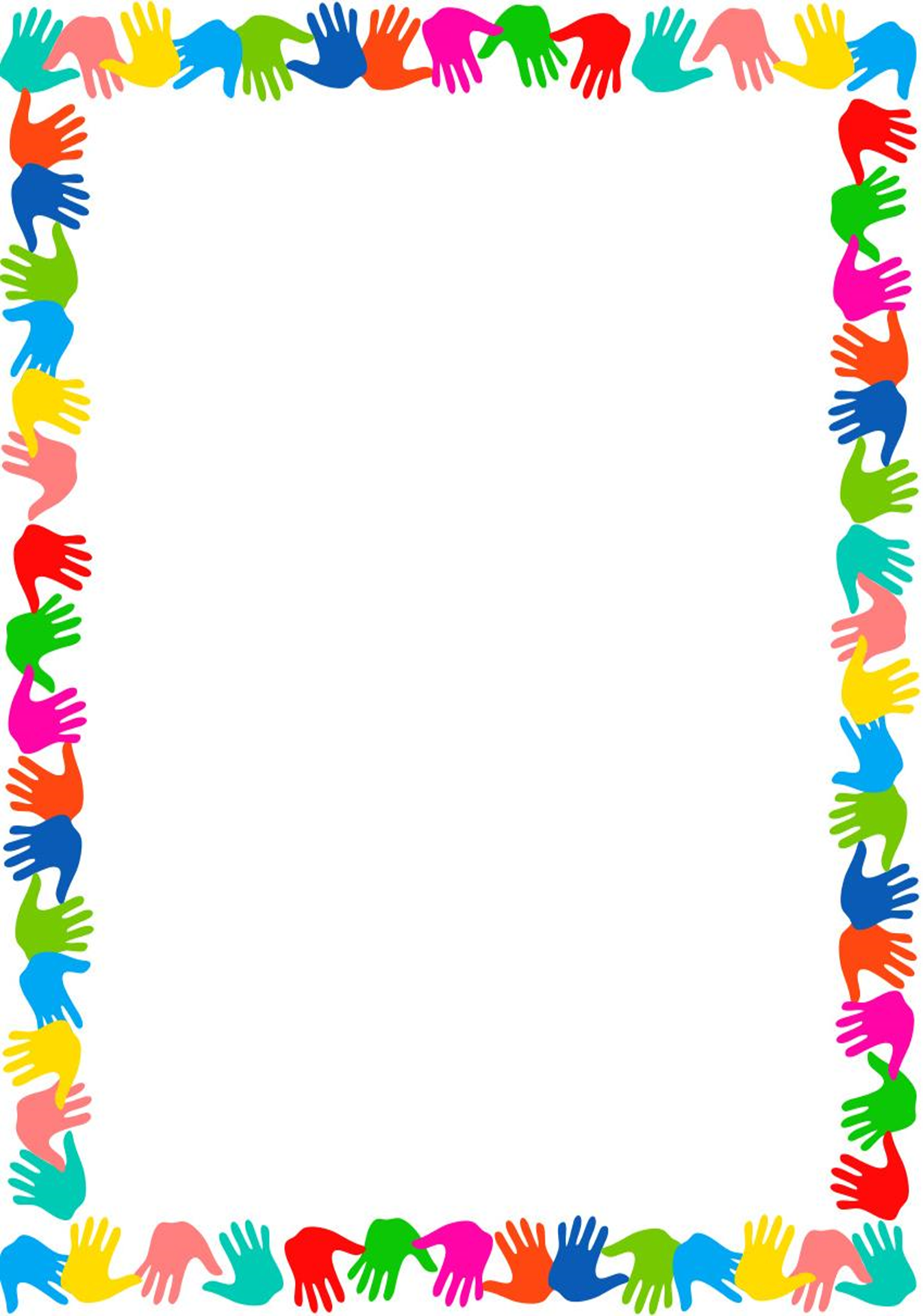                                     Группа                             общеразвивающей                              направленности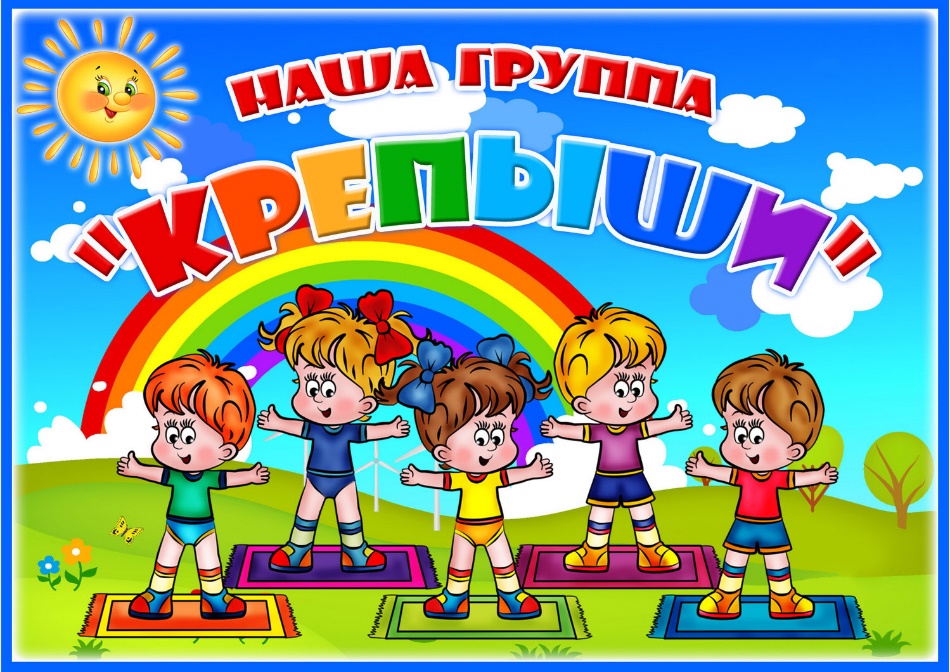                                  Дошкольный возраст 2-3 года.                                Наш девиз:                      Мы команда «Крепыши»,                          очень даже хороши,                            Умные и смелые,                            дружные, умелые!Воспитатели:Демишева Оксана АлександровнаТелевова Сайха Асадуллаевна                                             Младший воспитатель:                                          Разматова Татьяна Викторовна